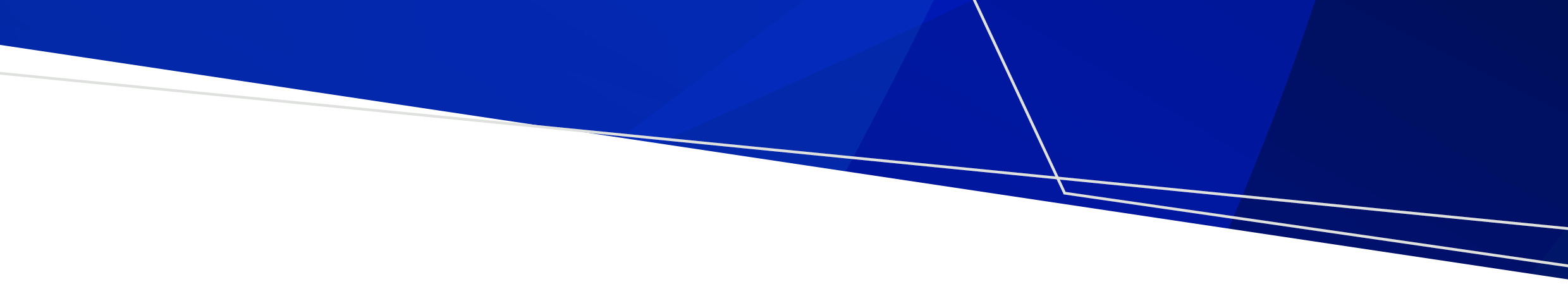 This checklist is completed by the Primary Site for each Satellite Site joining a Teletrial cluster.* This form has been adapted from the Australian Teletrial Program Primary Site Workflow Check List. Primary Site workflow checklistFor Victorian Sites regarding the Australian Teletrial ProgramTrial DetailsTrial DetailsTrial titleSponsor typeSponsor representativeSponsor representativeSponsor representativePrimary Site name and contact detailsPrimary Site name and contact detailsPrimary Site name and contact detailsPrimary Site name and contact detailsPrincipal Investigator contact detailsPrincipal Investigator contact detailsPrincipal Investigator contact detailsSatellite Site name and contact detailsSatellite Site name and contact detailsSatellite Site name and contact detailsSatellite Site name and contact detailsAssociate Investigator contact detailsAssociate Investigator contact detailsAssociate Investigator contact detailsDate the Associate Investigator was approached to join the TeletrialPrimary Site TasksPrimary Site TasksEvaluation and FeasibilityEvaluation and FeasibilityAscertain the willingness of the Principal Investigator to conduct the trial as a teletrial and accept responsibility for the conduct of the trial within the clusterComplete the Evaluation of a trial as a Teletrial checklist to determine if a trial is suitable to be conducted under the Australasian Teletrial Model (if not already done)Provide the Sponsor with the Evaluation of a trial as a Teletrial checklist and obtain written agreement from the Sponsor to conduct the trial as a teletrialIf Satellite Site(s) with potential participants have been identified, contact the clinicians at the Satellite Site(s) to ascertain their agreement and capacity to conduct a teletrialIn collaboration with the Satellite Site complete the Evaluation of a site as a Satellite Site checklist and provide it to the SponsorIn collaboration with the Satellite Site, obtain the Associate Investigator’s CV and evidence of any ICH GCP training and other clinical trials related training from the Satellite Site research team in preparation for submission to the SponsorOnce a Satellite Site has been selected, the Sponsor should formally acknowledge the selection in a formal letter to the Primary SiteEthics and GovernanceEthics and GovernanceNotify the Sponsor that amendments of the following document will be required:CTRA – Schedule 1 to include Satellite Site(s) and Schedule 2 to include any agreed updates to the study budget for the Primary Site with consideration of inclusion of Satellite Site(s)Form of Indemnity – Standard for Primary Site and Satellite Site(s)Form of Indemnity – HREC only to include Satellite Site(s)CTN/CTA – to include Satellite Site(s) Contact the Coordinating Principal Investigator (CPI) to notify and provide the reviewing HREC with the following:Written agreement from the Sponsor to run the trial as a teletrial from the outset or to convert an approved clinical trial to a teletrial (if not already approved as such)Name of proposed Satellite Site(s)Master PICF with optional teletrial wording for trials intended to be run as teletrials from the outset or Amended Master PICF with optional teletrial wording when converting an already approved trial to a teletrial and all participating sites agree to be teletrial sitesorThe Stand Alone Teletrial PICF when converting an already approved trial to a teletrial and some sites but not all participating sites will be teletrial sitesForm of Indemnity – HREC only including newly added Satellite Site(s)Liaise with the Satellite Site to complete the Supervision PlanAgree on study budget with the Sponsor and Satellite SiteGovernance application submission (SSA) to Primary Site RGO should include the following additional documents:Cover letter from PI indicating that the trial is to be conducted under the Australian Teletrial Model with Primary Site and Satellite Site(s) detailsHREC approval for conducting the trial as a teletrial and amended documentsSponsor agreement for conducting the trial as a teletrial and proposed Satellite Site(s)Head agreement between the Sponsor and the Primary SiteTeletrial Subcontract for each Satellite SiteSupervision Plan for each Satellite SiteApproved Master PICF with optional teletrial wording included or the Stand Alone Teletrial PICF and site-specific PICFOther site-specific documents as requiredGovernance application submission (SSA) to Satellite Site RGO should include the following additional documents:Cover letter from AI indicating that the trial is to be conducted under the Australian Teletrial Model with Primary Site and Satellite Site(s) detailsHREC approval for conducting the trial as a teletrial and amended documentsSponsor agreement for conducting the trial as a teletrial and proposed Satellite Site(s)Teletrial Subcontract for each Satellite SiteSupervision Plan for the Satellite SiteApproved Master PICF with optional teletrial wording included or the Stand Alone Teletrial PICF and site-specific PICFOther site-specific documents as requiredPrimary Site Authorisation letter/certificate Primary Site RGO correspondence regarding the establishment of associated Satellite Site(s)AI CV and evidence of mandatory training e.g. GCPContact the RCCC-Victoria to organise the Teletrial Support Program (TSP) payment. Email RCCC Victoria at rccc@safercare.vic.gov.au. Satellite Site Start-upSatellite Site Start-upEnsure the Satellite Site has the following:Copies of relevant trial documents such as Protocol, Laboratory Manual, Pharmacy ManualSatellite Site Study File with copies of essential documents, including delegation and training logsList of any trial-specific requirements for the Satellite SiteWorksheets developed by the Primary Site or Sponsor for each study visitAccess to eCRF if applicableAny other trial-related requirements (e.g. pathology kits)Provide the Sponsor with copies of any correspondence between the site and the RGO in relation to regulatory requirementsLiaise with the Sponsor regarding the Site Initiation Visit for the Satellite Site. The Satellite Site must have site authorisation or assurance of intended authorisation before SIVPrior to first participant visit at the Satellite SitePrior to first participant visit at the Satellite SiteEnsure that Satellite Site has all study related materials and completed mandatory trainingEnsure that any required investigations from support services including pathology couriers have been bookedEnsure the Primary Site PI is notified of the first participant at the Satellite SiteFollow processes documented in the Supervision PlanDay of consent of first participant at the Satellite SiteDay of consent of first participant at the Satellite SiteContact the Satellite Site to ensure the participant is still attending. Follow the consent process documented in the Supervision PlanDay after participant first visit at the Satellite SiteDay after participant first visit at the Satellite SiteLiaise with the Satellite Site after the visit to ensure the following:Pathology is dealt with in accordance with the Protocol and Pathology ManualAny screening investigations if required have been bookedData entry is completedAll required study logs are completedStudy visit is documented in medical notes Follow processes documented in the Supervision PlanNext visit is booked and confirmed with participantNotify the RCCC-Victoria rccc@safercare.vic.gov.au. Eligibility payments will be assessed for the TSPMidpoint between screening visit and next visitMidpoint between screening visit and next visitLiaise with the Satellite Site to discuss the following if applicable:Pathology results and any other screening investigationsPreparation for the randomisation visitIMP logistics – confirming arrangements on IMP storage and transportationFollow the process documented in the Supervision PlanDay prior to second visit of first participant at the Satellite SiteDay prior to second visit of first participant at the Satellite SiteLiaise with the Satellite Site to discuss results, eligibility criteria, randomisation procedures, and any processes documented in the Supervision PlanDay of randomisation visit of first participant at the Satellite SiteDay of randomisation visit of first participant at the Satellite SiteFollow the randomisation process as documented in the Supervision Plan and be available to support the Satellite Site as requiredLiaise with the Satellite Site after the visit to ensure:Pathology is dealt with in accordance with the Protocol and Pathology ManualData entry is completedAll required logs are completedStudy visit is recorded in medical notesNext study visit has been booked and confirmed with participantsFollowing randomisation visit Following randomisation visit Continuous oversight and support of the Satellite Site in accordance with the Supervision PlanAfter final visit of last participant at the Satellite SiteAfter final visit of last participant at the Satellite SiteConfirm study completion activities with Satellite Site including plan for archiving study documentationEnsure the RCCC-Victoria has been contacted regarding any updatesTo receive this document in another format, phone 0499 810 778, using the National Relay Service 13 36 77 if required, or email Regional Clinical Trial Coordinating Centre (RCCC-VIC) <rccc@safercare.vic.gov.au>.Authorised and published by the Victorian Government, 1 Treasury Place, Melbourne.© State of Victoria, Australia, Department of Health, April 2024.